Instrukcja dla uczniaObejrzyj widokówkę i wykonaj zadania od 1. do 5. 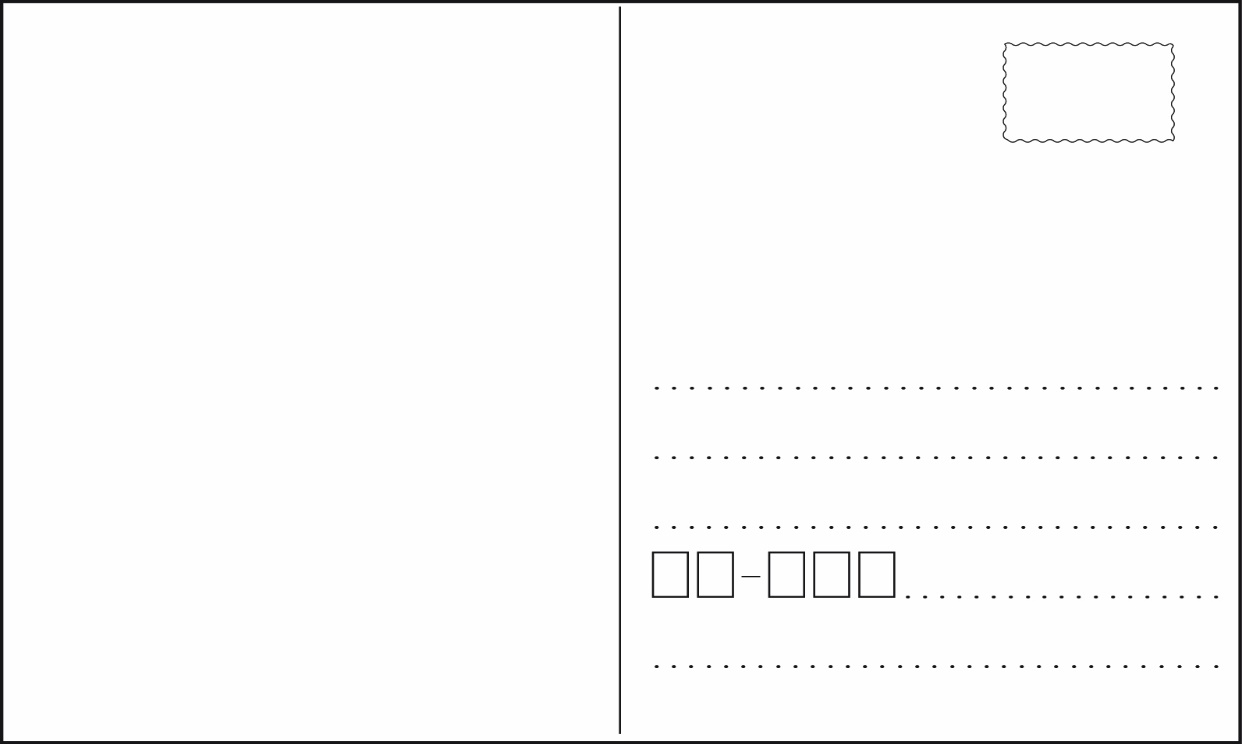 Na odwrocie:Olga Boznańska, Dziewczynka z chryzantemamiMuzeum Narodowe w KrakowieCześć!Kraków, 10.09.2017 r.Jestem na wycieczce w Krakowie. Zwiedziłem Rynek Główny, kościół Mariacki i muzeum. Obejrzałem chyba ze 100 pięknych obrazów. Jeden z nich jest na odwrocie tej kartki.Pozdrawiam i do zobaczenia.Jacek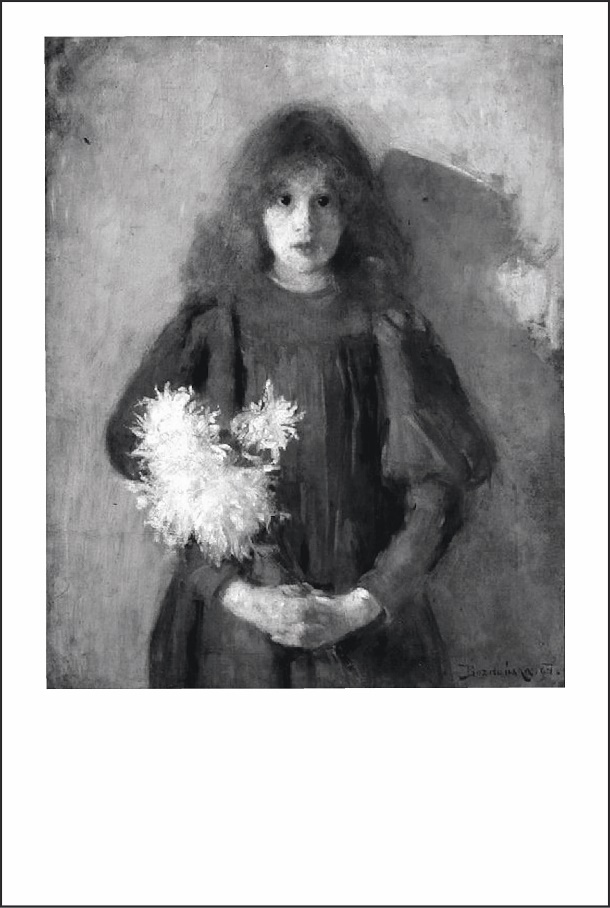 1. Zaadresuj widokówkę. Wpisz swoje imię, nazwisko oraz adres.2. Kto jest nadawcą? Zaznacz poprawną odpowiedź znakiem x.1A1B2A2B3. Ułóż dwa pytania, na które odpowiedź znajdziesz w pozdrowieniach na widokówce.................................................................................................................. ................................................................................................................. 4. Oceń, które zdania na temat obrazu są prawdziwe, a które fałszywe. Wpisz odpowiednio P lub F.5. Wstaw odpowiednio: nastrój, temat.a) Portret ukazuje stojącą dziewczynkę z kwiatami w dłoniach – ................................... b) Obraz Olgi Boznańskiej jest ciepły i pogodny – .................................................... 1. Ten, kto otrzymał list, widokówkę lub kartkę pocztową,toA. nadawca.2. Ten, kto napisał list, widokówkę lub kartkę pocztową,toB. adresat.Obraz Olgi Boznańskiej jest portretem.Dziewczynka na portrecie ma długie, rozpuszczone włosySukienka dziewczynki jest ozdobiona kokardami i falbanami.Obraz nosi tytuł „Dziewczynka z kwiatami”.Obraz znajduje się w Muzeum Narodowym w Krakowie.